Publicado en Almería el 29/06/2018 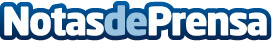 El auge del césped artificial para terrazas y jardines, EUROCESPED presenta sus nuevos modelosHace pocos años, la palabra "césped artificial" era un término ajeno al usuario. Pero algo está cambiando en el entorno, tanto en el exterior como en el propio hogar, donde cada vez más se toma conciencia sobre la importancia del tiempo, coste y comodidad que brinda esta alternativa: césped artificial para la terraza o jardín, evitando dejar su mantenimiento a su suerteDatos de contacto:jose antonio berenguer berenguer601258872Nota de prensa publicada en: https://www.notasdeprensa.es/el-auge-del-cesped-artificial-para-terrazas-y Categorias: Bricolaje Interiorismo Andalucia Consumo Jardín/Terraza Construcción y Materiales http://www.notasdeprensa.es